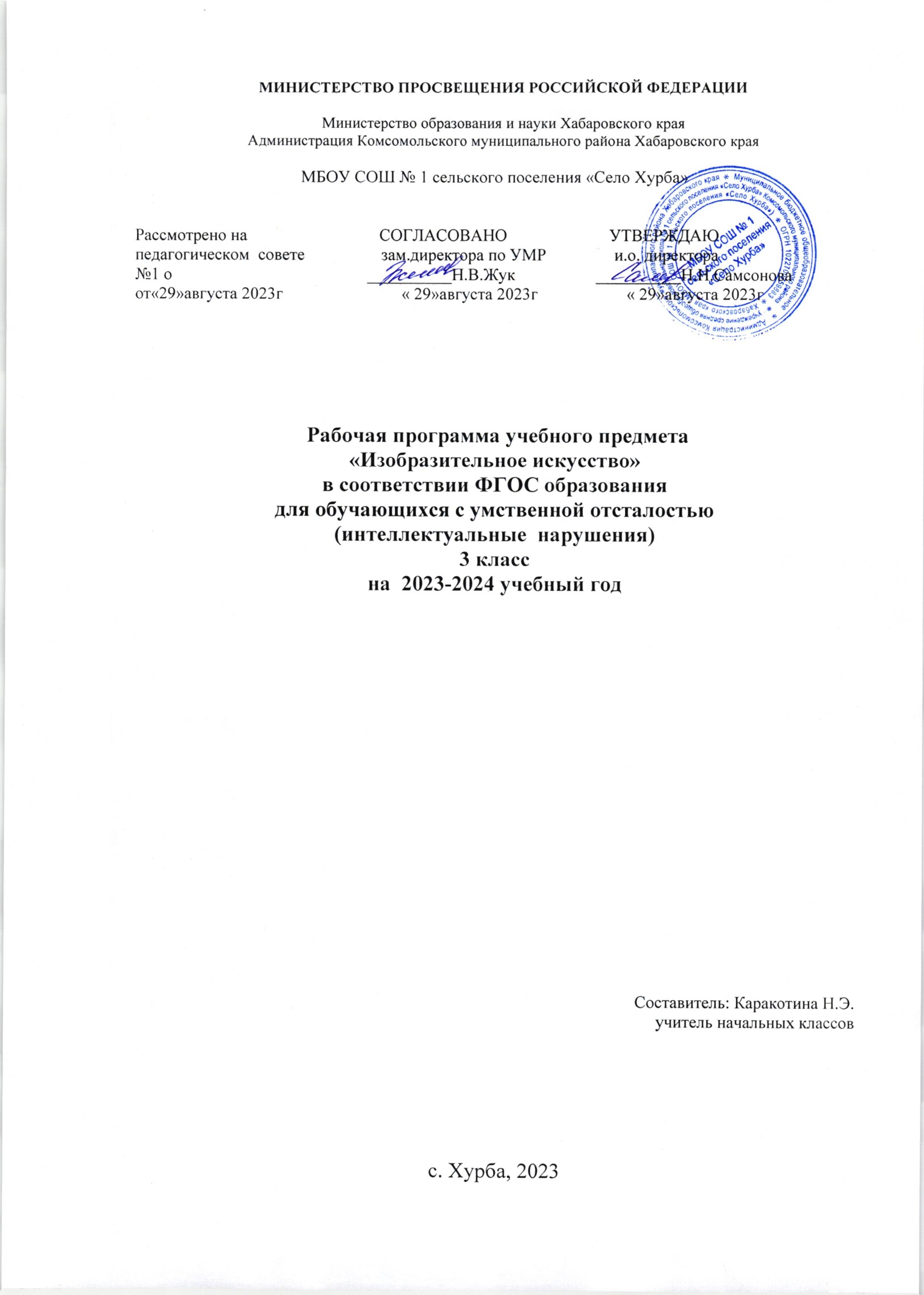 Пояснительная запискаПримерная адаптированная рабочая программа  по изобразительному искусству составлена  в соответствии с требованиями Федерального государственного образовательного стандарта начального общего образования  на основе «Примерной адаптированной основной общеобразовательной программы образования обучающихся с умственной отсталостью (интеллектуальными нарушениями)».                                                       Тематическое планирование рассчитано на  1 час в неделю, что составляет  34учебных часа в год.  Учебная программа составлена на основе образовательного минимума содержания образования, программы А.И. Грошенкова для 3 класса.						 Цели:- развитие художественно-творческих способностей учащихся, эмоционально-эстетического восприятия действительности;- овладение умениями и навыками художественной деятельности, изображения на плоскости и в объеме (с натуры, по памяти, представлению, воображению);- развитие способности к эмоционально-ценностному восприятию произведения изобразительного искусства, выражению в творческих работах своего отношения к окружающему миру;- овладение элементарными умениями, навыками, способами художественной деятельности;- воспитание нравственных и эстетических чувств: любви к родной природе, своему народу, Родине, уважения к ее традициям.Задачи:-воспитание положительных качеств личности (настойчивости, стремления к познанию, доброжелательности и др.);- воспитание интереса к занятиям изобразительной деятельностью;- развитие эстетических чувств и понимания красоты окружающего мира;- развитие познавательной активности, формирование у школьников приемов познания предметов или явлений действительности с целью их изображения;- формирование практических умений в разных видах художественно изобразительной деятельности (в рисовании, аппликации, лепке);       - воспитание умения работать в заданной последовательности в соответствии с правилами (по инструкции) и самостоятельно;- формирование умения работать коллективно, выполняя определенный этап работы в цепи заданий для получения результата общей деятельности.Форма организации образовательного процесса.Основной, главной формой организации учебного процесса является урок и экскурсии. В процессе обучения школьников целесообразно использовать следующие методы и приемы:словесный метод ( рассказ, объяснение ,беседа, работа с учебником);наглядный метод (метод иллюстраций, метод демонстраций);практический метод (упражнения, практическая работа);репродуктивный метод (работа по алгоритму);коллективный, индивидуальный;Личностные и предметные результаты освоения учебного предмета «Изобразительное искусство»Предметные результаты связаны с овладением  обучающимися содержанием каждой предметной области и характеризуют  достижения обучающихся в усвоении знаний и умений, способность их применять в практической деятельности.Программа определяет два уровня овладения предметными результатами: минимальный и достаточный.Минимальный уровень является обязательным для большинства обучающихся с умственной отсталостью (интеллектуальными нарушениями).Вместе с тем отсутствие достижения  этого уровня отдельными обучающимися по отдельным предметам не является препятствием к получению ими образования по  этому варианту программы.Минимальный уровень:знание названий художественных материалов, инструментов и приспособлений; их свойств, назначения, правил хранения, обращения и санитарно-гигиенических требований при работе с ними;знание элементарных правил композиции, цветоведения, передачи формы предмета и т.д.;знание некоторых выразительных средств изобразительного искусства: изобразительная поверхность, точка, линия, штриховка, пятно, цвет;пользование материалами для рисования, аппликации, лепки;знание названий некоторых народных и национальных промыслов, изготавливающих игрушки: Дымково, Гжель, Городец, Каргополь.организация рабочего места в зависимости от характера выполняемой работы;владение некоторыми приемами лепки (раскатывание, сплющивание, отщипывание) и аппликации (вырезание и наклеивание);рисование по образцу, с натуры, по памяти, по представлению, по воображению предметов несложной формы и конструкции; передача в рисунке содержания несложных произведений в соответствии с темой;применение приемов работы с карандашом, гуашью, акварельными красками с целью передачи фактуры предмета;ориентировка в пространстве листа, размещения одного или группы предметов в соответствии с параметрами изобразительной поверхности;узнавание и различение в книжных иллюстрациях и репродукциях изображенных предметов и действий.Достаточный уровень:знание названий жанров изобразительного искусства (портрет, натюрморт, пейзаж и др.);знание название некоторых народных и национальных промыслов (Дымково, Гжель, Городец, Хохлома и др.);знание основных особенностей некоторых материалов, используемых в рисовании, лепке и аппликации;знание выразительных средств изобразительного искусства: изобразительная поверхность, точка, линия, штриховка, контур, пятно, цвет, объем и др.;знание правил цветоведения, светотени, перспективы, построения орнамента, стилизации формы предмета и т.д.;знание видов аппликации (предметная, сюжетная, декоративная);знание способов лепки (конструктивный, пластический, комбинированный);нахождение необходимой для выполнения работы информации в материалах учебника, рабочей тетради;оценка результатов собственной изобразительной деятельности и деятельности одноклассников (красиво, некрасиво, аккуратно, похоже на образец);использование разнообразных технологических способов выполнения аппликации;применение разнообразных способов лепки;различение и передача в рисунке эмоционального состояния и своего отношения к природе, человеку, семье и обществу;Предметные результаты обучающихся с легкой умственной отсталостью не являются основным критерием при принятии решения о переводе обучающегося в следующий класс, но рассматриваются как одна из составляющих при оценке итоговых достижений.Личностные результаты освоения программы включают индивидуально-личностные качества и социальные (жизненные) компетенции обучающегося, социально значимые ценностные установки.												           К личностным результатам обучающихся, освоивших программу «Изобразительное искусство», относятся: положительное отношение и интерес к процессу изобразительной деятельности и ее результату;приобщение к культуре общества, понимание значения и ценности предметов искусства;воспитание эстетических потребностей, ценностей и чувств;умение наблюдать красоту окружающей действительности, адекватно реагировать на воспринимаемое, проявлять возникающую эмоциональную реакцию (красиво/некрасиво);представление о собственных возможностях, осознание своих достижений в области изобразительной деятельности, способность к оценке результата собственной деятельности;стремление к организованности и аккуратности в процессе деятельности с разными материалами и инструментами, проявлению дисциплины и выполнению правил личной гигиены и безопасного труда;умение выражать своё отношение к результатам собственной и чужой творческой деятельности.проявление доброжелательности, эмоционально-нравственной отзывчивости и взаимопомощи, проявление сопереживания удачам/неудачам одноклассников;стремление к использованию приобретенных знаний и умений в предметно-практической деятельности, к проявлению творчества в самостоятельной изобразительной деятельности;стремление к дальнейшему развитию собственных изобразительных навыков и накоплению общекультурного опыта;Нормативная базаФедеральный закон Российской Федерации «Об образовании в Российской Федерации»; Федеральный государственный образовательный стандарт образования обучающихся с умственной отсталостью (интеллектуальными нарушениями) (утв. приказом Министерства	образования	и	науки	РФ	от	19 декабря	2014 г. №1599) Зарегистрировано в Минюсте РФ 3 февраля 2015 г.; Приказ МОиН РФ «Об утверждении федеральных перечней учебников, рекомендованных (допущенных) к использованию в образовательном процессе в образовательных учреждениях, реализующих образовательные программы общего образования и имеющих государственную аккредитацию»;  Основная  образовательная  программа  начального  общего  образования; Примерная адаптированная основная общеобразовательная программа образования обучающихся с умственной отсталостью (интеллектуальными нарушениями), Москва "Просвещение", 2017; Учебный план образовательного учреждения на 2022/2023 учебный год, принятый педагогическим советом							     Содержание программыДекоративное рисование      Учить детей рисовать узоры из геометрических и растительных форм в полосе и квадрате; развивать способность анализировать образец; определять структуру узора (повторение или чередование элементов), форму и цвет составных частей; использовать осевые линии при рисовании орнаментов в квадрате; правильно располагать элементы оформления по всему листу бумаги в декоративных рисунках.Рисование с натуры Упражнять обучающихся в изображении предметов округлой и продолговатой формы; учить различать и изображать предметы квадратной, прямоугольной, круглой и треугольной формы, передавая их характерные особенности; при изображении плоских предметов симметричной формы применять среднюю (осевую) линию; развивать умения определять последовательность выполнения рисунка; использовать в рисовании с натуры светлый и темный оттенки цвета.Рисование на темыУчить детей соединять в одном сюжетном рисунке изображения нескольких предметов, объединяя их общим содержанием; располагать изображения в определенном порядке (ближе, дальше), используя весь лист бумаги и соблюдая верх и низ рисунка.Беседы об изобразительном искусстве       Учить детей узнавать в иллюстрациях книг и в репродукциях художественных картин характерные признаки времен года, передаваемые средствами изобразительного искусства; развивать у них умение видеть красоту природы в различные времена года.Учебно - методическое обеспечение.1.Грошенков И.А. Занятия изобразительным искусством во вспомогательной  школе: Кн. Для учителя.- М.: Просвещение, 1993.- 175с2. Грошенков И.А Уроки рисования в 1-4 классах вспомогательной школы, Изд. 3-е, испр. и доп. М. «Просвещение» 1975.                                                   3. Обучение учащихся I-IV классов вспомогательной школы./ под ред. В.Г. Петровой. -  М., 2007.                                                                                          4. Хапилина И.А. Азбука народных промыслов. 1-4 классы. Дополнительный материал к урокам ИЗО и технологии. – М.: Учитель, 2014.5.Компьютер.6.Магнитная доска с необходимым набором приспособлений для крепления наглядного материала.7.Интерактивная доска.8.Мультимедийные обучающие программы по изобразительному искусству. 9.Презентации ,фильмы о художниках. 10.Видеофрагменты и другие информационные объекты (изображения, аудио- и видеозаписи), отражающие основные темы курса изобразительное искусство.				Календарно-тематическое планирование по рисованию, 3 классНазвание темКоличество часовI четвертьРисование с натуры осенних листьев.Беседа по картинам об осени (И. Левитан. «Золотая осень», В. Поленов. «Золотая осень»).Рисование с натуры предметов различной формы и цвета (яблоко, груша, огурец, морковьРисование узора в полосе из веток с листочкамиБеседа по картине И. Хруцкого «Цветы и плоды» или др.Рисование с натуры ветки дерева с простыми по форме листьями (например, ветка вишневого дерева).
Рисование с натуры морских сигнальных флажков (3—4 флажка на одном листе).Рисование с натуры досок (с узором) для резания овощей.  Рисование шахматного узора в квадрате.9чII четвертьРисование с натуры игрушечного домика.
Рисование геометрического орнамента в квадратеИллюстрирование рассказа, прочитанного учителем.Знакомство с работами гжельских мастеров. БеседаУзор для гжельской тарелки (тарелка — готовая форма).Рисование на тему «Нарядная елка».Рисование с натуры будильника круглой формы7 ч                                                                                 III четвертьРисование с натуры теннисной ракетки.Рисование с натуры молотка. Рисование с натуры несложного по форме инструмента (например, шпатель, напильник с ручкой, ручные вилы и т. п.).Декоративное рисование – оформление поздравительной открытки «23 февраля»Декоративное рисование — оформление поздравительной открытки к 8 Марта.Рисование по образцу орнамента из квадратов.Рисование с натуры игрушки-вертолета (изготавливается из картона).
Рисование с натуры постройки из элементов строительного материалаРисование узора из растительных форм в полосеРисование с натуры двухцветного мяча10чIV четвертьБеседа по картинам о весне (И. Левитан. «Март», А. Саврасов. «Грачи прилетели», Т. Яблонская. «Весна» и др.).Рисование с натуры весенней веточки.Рисование на тему «Деревья весной».Рисование орнамента из квадратов (крышка для коробки квадратной формы).Рисование с натуры куста земляники с цветами. Рисование с натуры цветов.Рисование с натуры куста земляники с цветами.итого8ч34ч№Тема разделаТема урокаДатаКол-во часовПланируемые результаты Деятельность учащихсяМониторинг №Тема разделаТема урокаДатаКол-во часовПредметныеЛичностныеДеятельность учащихсяМониторинг       1 четверть1Рисование с натуры осенних листьев.3.091Уметь планировать деятельность при выполнении частей целой конструкции;положительное отношение и интерес к процессу изобразительной деятельности и ее результату;Рисование узоров из геометрических форм в полосе, квадрате; анализ образцаПрактическая работа2Беседа по картинам об осени (И.Левитан «Золотая осень», В.Поленов «Золотая осень»).10.091Уметь рассказать, что изображено на картине, перечислить характерные
признаки изображенного времени года.приобщение к культуре общества, понимание значения и ценности предметов искусства;Чтение стихотворений об осени. Рисование на тему «Парк осенью». Рассматривание картин И. Левитана «Золотая осень», В. Поленова «Золотая осень»Практическая работа3Рисование с натуры предметов различной формы и цвета (яблоко, груша, огурец, морковь)17.091Уметь соотносить форму предметов с геометрическими эталонами (на
что похожа форма?);отношение к собственной изобразительной деятельности как к одному из возможных путей передачи представлений о мире и человеке в нем, выражения настроения, переживаний, эмоций;Рисование с натуры предметов различной формы и цве¬та (яблоко, груша, огурец, морковь).Практическая работа4Рисование узора в полосе из веток с листочками.24.091Знать правила построения узора.воспитание эстетических потребностей, ценностей и чувств;Составление узора в полосе из веток с листочкамиПрактическая работа5Беседа по картине И. Хруцкого «Цветы и плоды»1.101Знать о существующем в природе явлении осевой симметрии;умение обращаться за помощью, принимать помощь;Рассматривание иллюстраций в детских книжках. Загадки о цветах, плодахПрактическая работа6Рисование с натуры ветки дерева с простыми по форме листьями (н-р, ветка вишневого дерева).8.101Уметь находить правильное изображение знакомого предмета среди выполненных ошибочно; адекватно реагировать на воспринимаемое, проявлять возникающую эмоциональную реакцию (красиво/некрасиво);Составление узора в полосе из веток с листочкамиПрактическая работа7Рисование с натуры морских сигнальных флажков.15.101Уметь изображать от руки предметы разной формы, передавая их характерные особенности.представление о собственных возможностях, осознание своих достижений в области изобразительной деятельности.Беседа о сигнальных флажках. Рисование с натуры морских сигнальных флажков.Практическая работа8Рисование с натуры досок (с узором) для резания овощей.22.101Знать правила построения узора на листе бумаги.стремление к организованности и аккуратности в процессе деятельности с разными материалами и инструментами, проявлению дисциплины и выполнению правил личной гигиены и безопасного труда;Рисование с натуры досок (с узором) для резания овощейПрактическая работа9Рисование шахматного узора в квадрате.29.101Уметь исправлять свой рисунок, пользуясь ластиком.умение выражать своё отношение к результатам собственной и чужой творческой деятельности.Рассматривание и анализирование шахматной доски. Последовательность выполнения рисунка2 четверть71Рисование с натуры игрушечного домика.1Уметь планировать деятельность при выполнении частей целой конструкциипроявление доброжелательности, эмоционально-нравственной отзывчивости и взаимопомощи. Рисование с натуры игрушечного домика.Практическая работа2Рисование геометрического орнамента в квадрате.1Уметь достигать в узоре при составлении аппликации ритм повторением или чередованием формы и цвета его элементов;стремление к использованию приобретенных знаний и умений в предметно-практической деятельности, к проявлению творчества в самостоятельной изобразительной деятельности;Рассматривание иллюстраций с применением узора в квадрате. Рисование геометрического орнамента в квадрате.Практическая работа3Иллюстрирование рассказа, прочитанного учителем.Уметь владеть приемами посветления цвета (разбавлением краски водой
или добавлением белил);стремление к дальнейшему развитию собственных изобразительных навыков и накоплению общекультурного опыта;Рассматривание иллюстраций в книжках. Чтение рассказа учителем. Иллюстрирование рассказаПрактическая работа4Знакомство с работами гжельских мастеров. Беседа. 1Знать названия некоторых народных и национальных промыслов, изготавливающих игрушки (Дымково, Городе ц и др.);владение навыками коммуникации и принятыми нормами социального взаимодействия для решения практических и творческих задач.Беседа «Знакомство с работами гжельских мастеров». Рассматривание иллюстраций с применением узора в круге.Практическая работа5Узор для гжельской тарелки.1Уметь передавать основные смысловые связи в несложном рисунке на
темуумение организовать своё рабочее место;Узор для гжельской тарелки (тарелка — готовая форма)Практическая работа6Рисование на тему «Нарядная ёлка»1Уметь рисовать предметы округлой формы.формирование мотивации к творческому труду;Беседа «Новогодний праздник». Рисование на тему «Нарядная елка»Практическая работа7Рисование с натуры будильника круглой формы.1Уметь рисовать предметы округлой формы.формирование положительного отношения к мнению учителя, сверстников;Чтение стихотворения,  загадки о часах, будильнике. Рисование с натуры будильника круглой формыПрактическая работа3 четверть1Рисование с натуры теннисной ракетки.1Уметь самостоятельно размещать изображение отдельно взятого предмета посередине листа бумаги.Приобщение к культуре общества, понимание значения и ценности предметов искусства.Рисование с натуры теннисной ракеткиПрактическая работа2Рисование с натуры молотка.1Уметь видеть и выделять существенные признаки предмета.формирование мотивации к творческому труду;Рисование с натуры молоткаПрактическая работа3Декоративное рисование – оформление поздравительной открытки «23 февраля»1Уметь правильно размещать элементы рисунка на альбомном листе.положительное отношение и интерес к процессу изобразительной деятельности и ее результату;Декоративное рисование — оформление поздравительной открытки к 23 февраляПрактическая работа4Декоративное рисование — оформление поздравительной открытки к 8 Марта.1Уметь правильно размещать элементы рисунка на альбомном листе.осознание себя как ученика, формирование интереса (мотивации) к учению;Декоративное рисование — оформление поздравительной открытки к 8 МартаПрактическая работа5Рисование по образцу орнамента из квадратов.1Уметь рисовать по образцу орнамент из квадратов;воспитание эстетических потребностей, ценностей и чувств;Рисование по образцу орнамента из квадратовПрактическая работа6Рисование с натуры игрушки-вертолета.1Уметь работать по образцу.Выполнять правила безопасногоповедения в школе.Рисование с натуры игрушки-вертолета (изготавливается из картона)Практическая работа7Рисование с натуры постройки из элементов строительного материала.1Уметь работать по образцу.приобщение к культуре общества, понимание значения и ценности предметов искусства;Рисование с натуры постройки из элементов строительного материалаПрактическая работа8Рисование узора из растительных форм в полосе.1Знать правила построения узора в полосе.Рисование узора из растительных форм в полосеПрактическая работа9Рисование с натуры двухцветного мяча.1Уметь видеть и выделять существенные признаки предмета.формирование мотивации к творческому труду;Рисование с натуры двухцветного мячаПрактическая работа10Рисование на свободную тему.1Выполнять правила безопасногоповедения в школе.Рисование на свободную темуПрактическая работа4 четверть1Беседа по картинам о весне И.Левитан «Март», А.Саврасов «Грачи прилетели».1Уметь планировать деятельность при выполнении частей целой конструкцииприобщение к культуре общества, понимание значения и ценности предметов искусства;Беседа по картинам о весне (И. Левитан. «Март», А. Саврасов. «Грачи прилетели»Беседа2Рисунок на тему «12 апреля – День космонавтики»1воспитание эстетических потребностей, ценностей и чувств;Декоративное рисование — оформление  открытки  ко дню космонавтики.Практическая работа3Рисование с натуры весенней веточки.1Уметь работать по образцу.Рисование с натуры весенней веточки.Практическая работа4Рисование на тему «Деревья весной»1Уметь рисовать акварельными красками.осознание себя как ученика, формирование интереса (мотивации) к учению;Рисование на тему «Деревья весной».Практическая работа5Рисование орнамента из квадратов (крышка для коробки квадратной формы)1Уметь работать по образцу.приобщение к культуре общества, понимание значения и ценности предметов искусства;Декоративное рисование на тему «Нарисуй любой узор в квадрате» Практическая работа6Рисование с натуры куста земляники с цветами.1Уметь рисовать акварельными красками.Выполнять правила безопасногоповедения в школе.Рисование с натуры куста земляники с цветамиПрактическая работа7Рисование с натуры цветов.1Уметь работать по образцу.Рассматривание иллюстраций с цветами.Практическая работа8Беседа по картинам на тему: «Разноцветные краски лета» (А.Пластов «Сенокос», А.Куиджи «Березовая роща»). Рисование весенних цветов1Уметь достигать в узоре при составлении аппликации ритм повторением или чередованием формы и цвета его элементов;положительное отношение и интерес к процессу изобразительной деятельности и ее результату;Беседа по картинам на тему «Разноцветные краски лета» (А. Куинджи «Березовая роща», А. Пластов «Сенокос»)Практическая работа